FACULTAD DE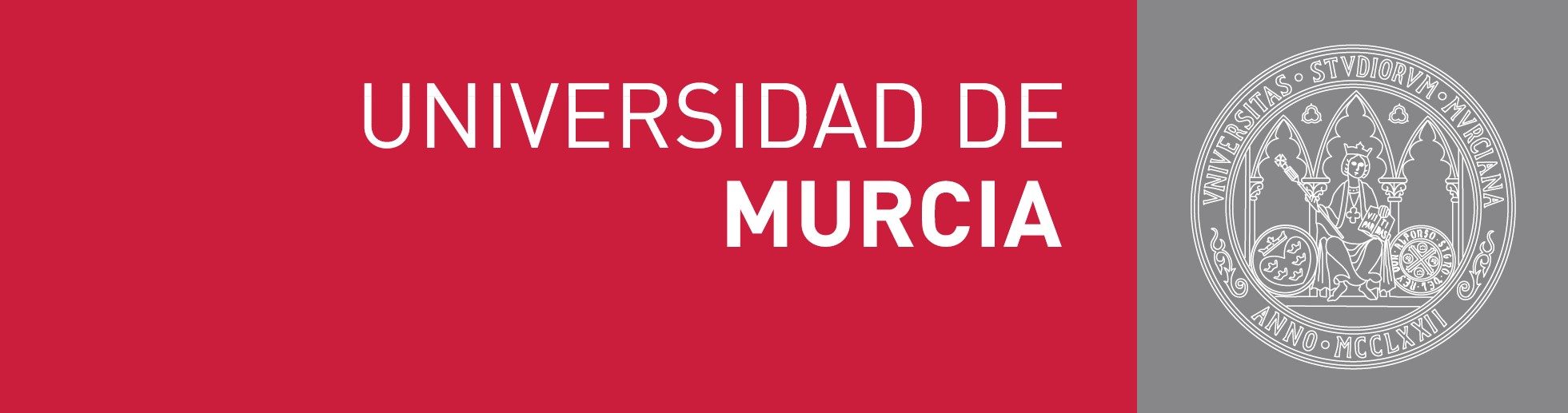 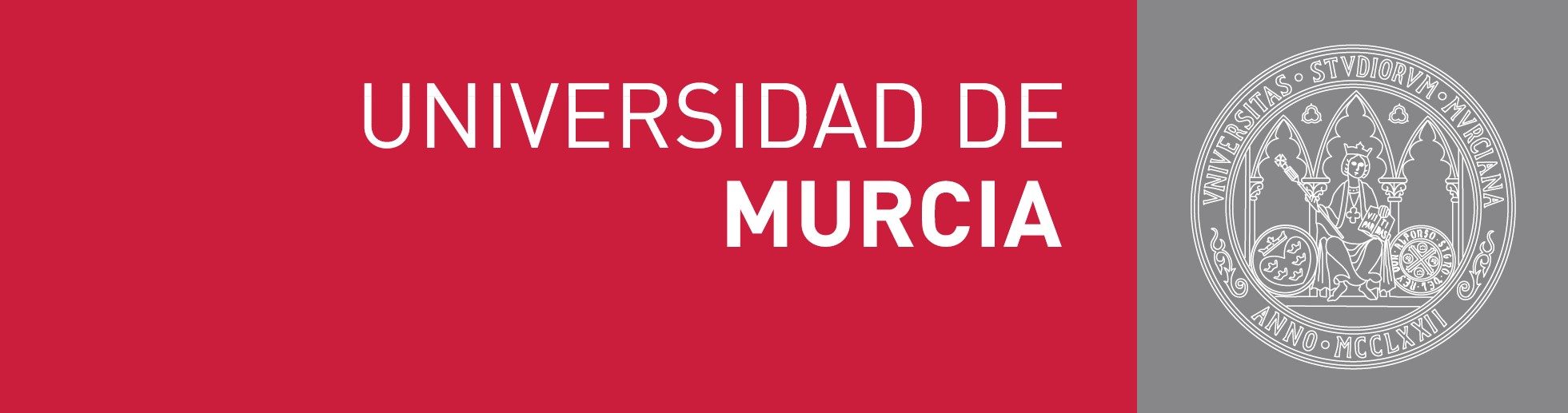 EDUCACIÓNTRABAJO DE FIN DE GRADO GRADO EN  …………...TÍTULO DEL TFG EN ESPAÑOLNOMBRE Y APELLIDOS DEL/DE LA ALUMNO/ADNI …………..LÍNEA DEL TFGCURSO ACADÉMICO 20… / 20…CONVOCATORIA DE ….